     ГРАФИК  ДЕЖУРСТВА  КЛАССОВ на 2016/2017 уч.год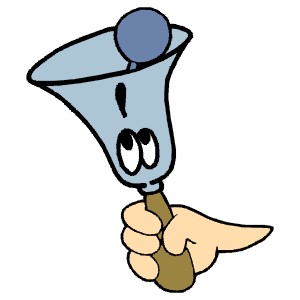                 ГРАФИК  ДЕЖУРСТВА  АДМИНИСТРАЦИИ   ДатаКласс  Дежурный куратор02-09 сентября11Седых Татьяна Евгеньевна12-16 сентября10Харитонов Виктор Михайлович19-23 сентября9Иванова Елена Владимировна26-30 сентября8бВасилисина Алла  Владимировна03-07 октября8аХаритонов Виктор Михайлович10-14 октября7аКрупина Елена Владимировна17-21 октября7бНаумова Валентина Валентиновна24-28 октября6аИонова Мария Алексеевна07-11 ноября6бДмитрук Алла Тимировна14-18 ноября11Седых Татьяна Евгеньевна21-25 ноября10Харитонов Виктор Михайлович28-02 декабря9Иванова Елена Владимировна05-09 декабря8бВасилисина Алла  Владимировна12-16 декабря8аХаритонов Виктор Михайлович19-23 декабря7аКрупина Елена Владимировна26-30 декабря7бНаумова Валентина Валентиновна12-13 января6аИонова Мария Алексеевна16-20 января6бДмитрук Алла Тимировна23-27января10Харитонов Виктор Михайлович30-03 февраля9Иванова Елена Владимировна06-10 февраля8бВасилисина Алла  Владимировна13-17 февраля8аХаритонов Виктор Михайлович20-24 февраля7аКрупина Елена ВладимировнаДни неделиДежурный администраторПонедельникЩеглов Василий ВасильевичВторникСемочкина Ольга Николаевна/Ионова М.А.Среда       Яковлев А.Н. / Гляненко Л.М.ЧетвергПотапенкова Вера СергеевнаПятницаГляненко Л.М./Соколова Мария Витальевна